Dis BBC Micro:BitBeth am i ni wneud rhaglen dis ar gyfer ein Micro:Bit.1. Crewch raglen newydd2. Yn y bloc ‘ar ddechrau’ crëwch sgrin gychwynnol sy’n dweud wrthych chi pa raglen sy’n rhedeg, gan ddefnyddio delwedd neu neges.3. Dewch o hyd i’r bloc ‘ar ysgwyd’: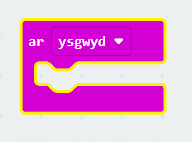 4. Gallwn wedyn osod y bloc hwn sy’n dewis rhif ar hap: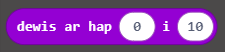 Tu mewn i hwn sy’n dweud wrth y Micro:Bit am ddangos rhif: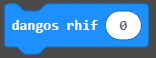 Cyn eu symud i’r bloc ‘ar ysgwyd’.5. Ar y funud bydd y Micro:Bit yn cynhyrchu unrhyw rif rhwng 0 a 10. Bydd angen i chi newid hyn er mwyn gwneud iddo gyfateb i ddis 6 ochr arferol.Nawr lawrlwythwch hwn i’ch Micro:Bit er mwyn ei brofi.Gallwch hefyd ychwanegu effeithiau sŵn i’ch dis er mwyn i’r chwaraewr wybod ei fod yn dewis rhif newydd.Estyniad:Allwch chi wneud y rhaglen hon yn ddis 12 ochr?Fel mwy o her, sut fyddech chi’n gwneud i’r rhaglen ymddwyn fel dau ddis 6 ochr wrth gael eu rholio? Pam y byddai hyn yn wahanol i’r rhaglen ar gyfer dis 12 ochr uchod?Cliw: Bydd angen i chi ddefnyddio’r bloc màths hwn: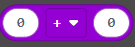 